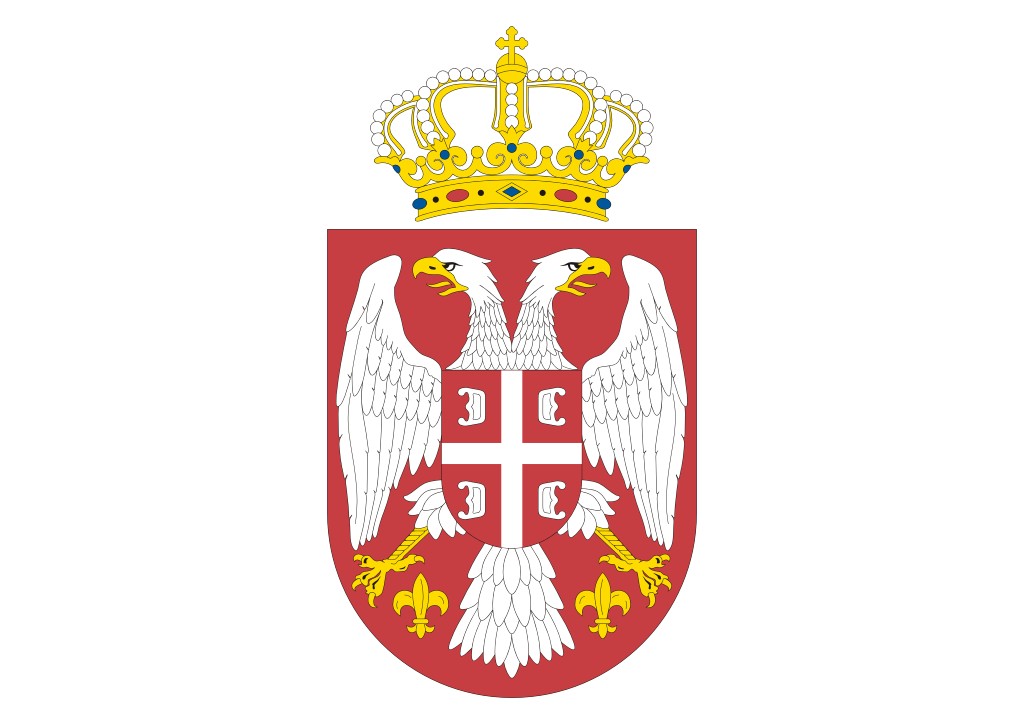 Тел: +381 (010) 311 577, 311 894, 311 876 * Факс: +381 (010) 311 891,email: kontakt@pirotski.okrug.gov.rsЗ А П И С Н И К Са седнице Савета округа одржане 14.08.2019.године са почетком у 10,00 сати,у просторијама Пиротског управног округаУ просторијама Пиротског управног округа одржанa седница  Савет округа са следећим дневним редом:1. Усвајање  записника са претходне седнице Савета округа,2. Регистрација и отварање хелиодрома на територији округа,3. Разно.Седници Савета округа присуствовали су:- Драгана Тончић,   председница Савета округа,- Видојко Панајотовић,   заменика градоначелника града Пирота,- Зоран Геров,   заменик председника општине Димитровград, - Дејан Видановић, помоћник председника општине Бела Паланка,- Гордана Ђурић,  секретар Савета округа.Након усвајања записника са претходне седнице Савета, председница Савета је обавестила присутне да је Директорат цивилног ваздухопловства Републике Србије покренуо акцију регистрације и отварања хелидрома у свим окрузима на територији Републике Србије. Сагледавајући потребе развоја ваздушног саобраћаја и омогућавање безбедног слетања и полетања хелидрома  пре свега за све врсте некомерцијалног летења,за све врсте посебних делатности у ваздушном саобраћају које се обављају уз накнаду, за потребе државних органа, хитних медицинских  и других интервенција, као и помоћ и спашавање становништва у ванредним ситуацијама, Дирекција је упутила овај предлог на разматрање. У вези с тим, прецизирано је да трошкове прегледа потенцијалних локација, преглед документације, поступак издавања сагласности за коришћење хелидрома и сва друга стручна помоћ  ће бити финансирана из буџета Директората. Локалне самоуправе су у обавези да  уступе адекватну локацију, да финансирају извођење грађевинских радова и одржавање хелидрома. Након  извештавања о овом предлогу, председница Савета  је истакла да је из дописа који је добила нејасно пре свега који је ред величине хелидрома, удаљеност од објеката у окружењу, оквирна вредност  радова, да ли постоје неке специфичности у изради платоа, ко поставља лице за координацију, да ли одржавање платоа подразумева стално упошљеног радника или повренено, ко руководи сигнализацијом  и још доста питања са којима су се сагласили и сви присутни. Представници свих локалних самоуправа су се сагласили да постоји потреба да се на на територији округа организује оваква врста ваздушног саобраћаја,али да пре свега треба потражити одговор на сва изнета питања, а председница Савета је преузела обавезу да их информише о даљим активностима Директората. Секретар Савета                                                              Председница Савета                                                                                                                                                   Пиротског управног округа Гордана Ђурић                                                                  Драгана ТончићРепублика Србија     Пиротски   управни  округБрој: 922-06-005/2019-01Датум:14.08.2019.        П И Р О ТRepublic of SerbiaDistrict of Pirot83, Srpskih vladara str.18300 Pirot